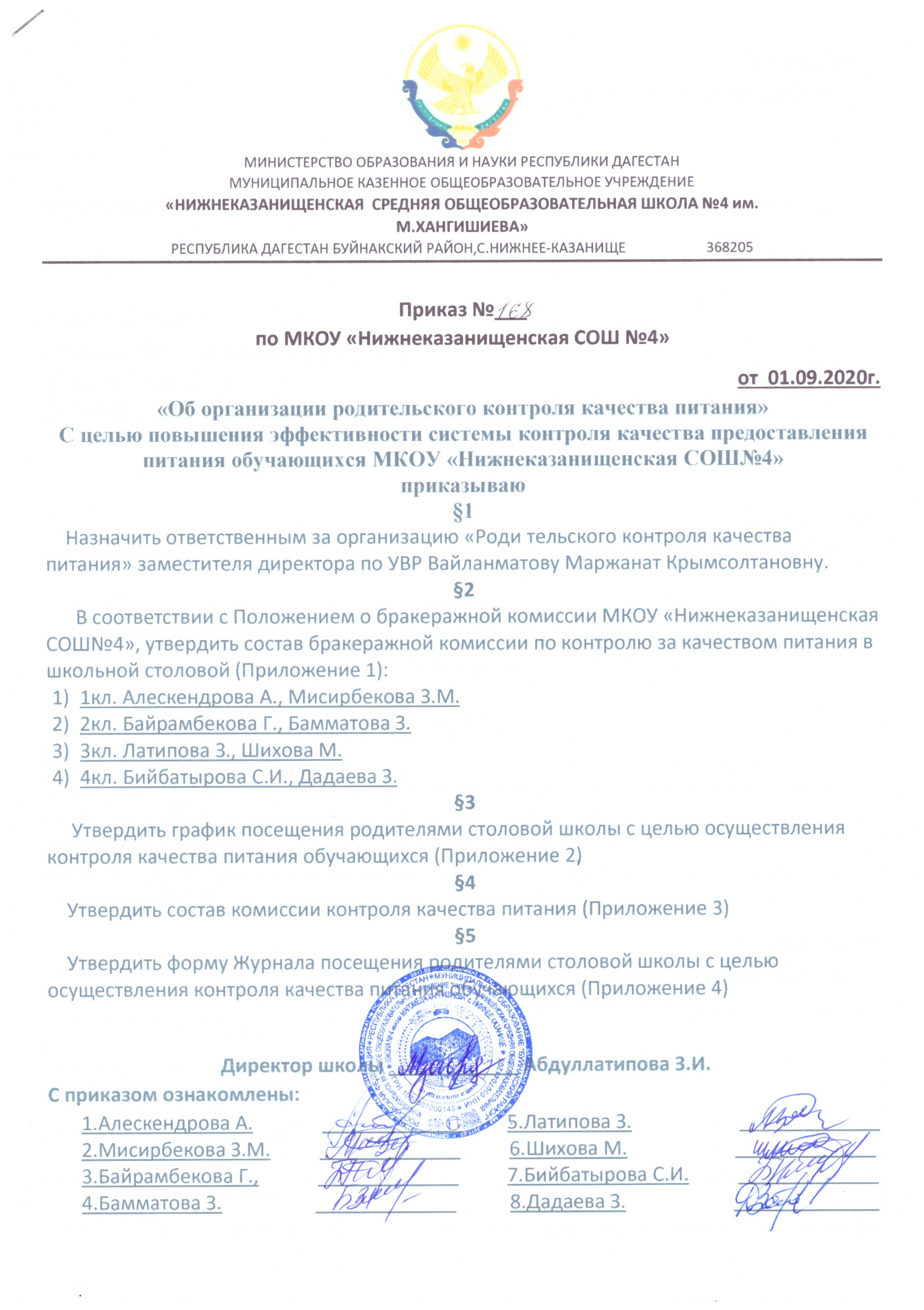 Приложение 1.к приказу от 01.09.2020г. № ___Состав бракеражной комиссии по контролю за качеством питания в школьной столовой.Председатель комиссии                Магомедова В.Ш.-социальный педагогЧлен комиссии:Ибрагимова С. – медицинский работникАдильханова А.Н. – поварСултанова У.Ш. - родитель обучающегося        .Приложение 2.к приказу от 01.09.2020г. № ___График посещения столовой школы с целью осуществления контроля качества питания обучающихсяПриложение 3.к приказу от 01.09.2020г. № ___Состав комиссии контроля качества питанияПриложение 4.к приказу от 01.09.2020г. № ___Журнал посещения родителями столовой школыс целью осуществления контроля питания обучающихсяПриложение 5.к приказу от 01.09.2020г. № ___                                                                                                                                        «Утверждаю»                                                                                                                                         Директор школы ____________ Абдуллатипова З.И.Акт № ____проверки комиссии контроля питания обучающихся в столовой МКОУ «Нижнеказанищенская СОШ№4»от «____» _________20___г.Комиссия в составе:1.2.3.4.5.Провели проверку столовой по следующим вопросам:1.Соответствие рационов питания согласно утвержденному меню _____________2. качество готовой продукции ____________________________________________3. Санитарное состояние зала столовой _____________________________________4. Организации приема пищи учащимися ___________________________________5. Соблюдение графика работы столовой ___________________________________6. Внешний вид сотрудников столовой _____________________________________7. Наличие меню (есть, нет) _______________________________________________8. Соответствие меню – дня перспективному меню ___________________________9. Причина несоответствия ________________________________________________10.11.12.В результате проверки установлено________________________________________________________________________________________________________________________________________________________________________________________________________________________________________________________________________________________________________________________________________________________________________________________________Подписи членов комиссии:День неделиКласс ПонедельникВторникСредаЧетверг пятницаСуббота 1 класс2класс3 класс4 классДатаФ.И.О проверяющего Прием пищиРезультаты проверки, основные недостатки и выводы (оценка за качество осуществления питания)подписьРешение руководителя организации по результатам проверки. Отметка об устранении выявленных недостатков1234